C E R T I F I C A C I Ó NEl suscrito ALFONSO GONZALEZ RODRIGUEZ, identificado con cédula de ciudadanía No. 16.352.407, en calidad de Notario Único del Círculo de El Cairo – Valle del Cauca, certifica que la página web http://notariaunicaelcairo.com.co cumple con los requisitos descritos en el Anexo 1 de la Resolución No.1519 de 2020 MinTIC en lo referente a:Elementos no textuales (Imágenes, diagramas, mapas, sonidos etc.)Videos y elementos multimedia con subtítulos y audio descripción.El texto cuenta con 12 puntos, con contraste de color y ampliación del 12%La página cuenta con estructura organizada y se encuentra en un lenguaje comprensible.La lengua utilizada es el español.Los documentos de ofimática cumplen con los criterios de accesibilidad.Para validez de lo certificado, se expide, a los dieciséis (16) días del mes de agosto del año dos mil veintidós (2022).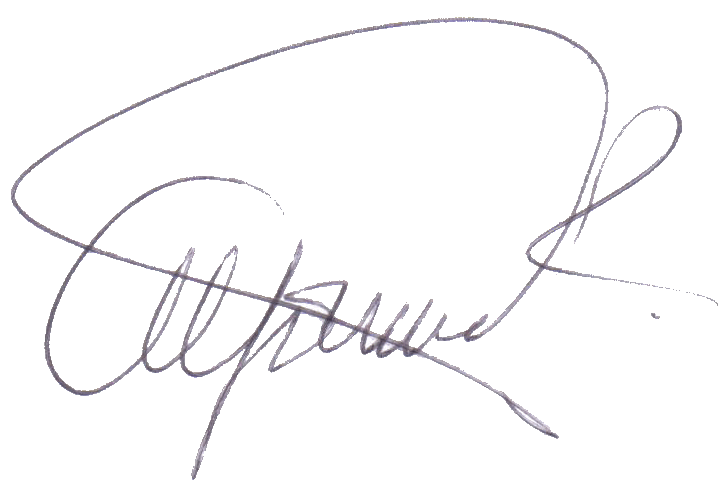 Cordialmente, ALFONSO GONZALEZ RODRIGUEZC. C. 16.352.407 de Tuluá – Valle del CaucaCelular 314 861 0685